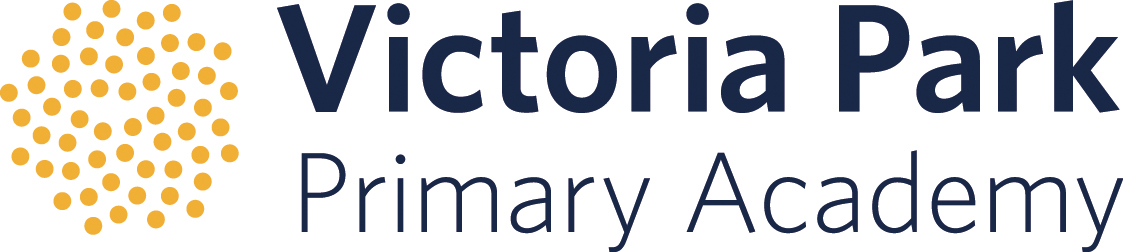 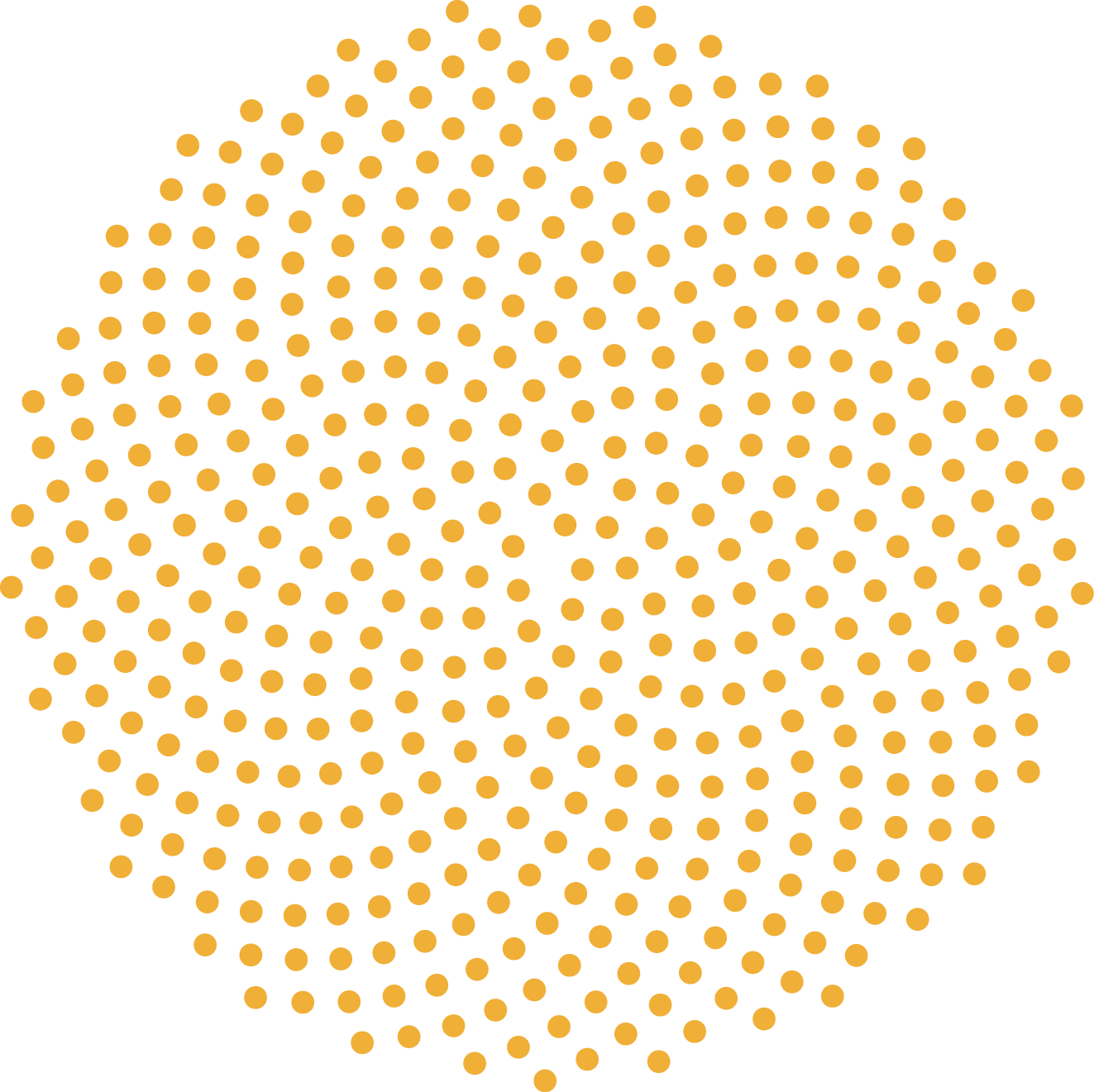 ACADEMY COUNCIL CONSTITUTIONTerm StartTerm EndHead TeacherRobert ReedStaff Governor (Teaching)Kelly ButlerStaff Governor(Non Teaching)Natalle ThompsonParent GovernorKuldip KaurChair1 September 201931 August 2022Parent GovernorVacancyCommunity GovernorsWayne Dawkins1 March 20201 March 2023Community GovernorsJames Moran14 October 202013 October 2023Community GovernorsMatt Seex4 December 20193 December 2022Community GovernorsVacancy